Publicado en Madrid el 24/01/2020 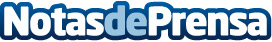 De la mano de Vikenzo Nature, todo lo que se necesita saber sobre un jardín vertical¿Qué significa Jardín Vertical? Un jardín vertical es un jardín que crece hacia arriba (verticalmente) usando una espaldera u otro sistema de soporte, en vez de en el suelo (horizontalmente). Cualquier cosa que crezca en un enrejado o incluso una cerca es técnicamente parte de un jardín vertical. Esta técnica puede ser utilizada para crear pantallas vivas entre diferentes áreas, proporcionando privacidad para su patio o casaDatos de contacto:AGENCIA DE MARKETING DIGITAL  - PROFESIONALNETAgencia de Marketing Digital Profesionalnet916772505Nota de prensa publicada en: https://www.notasdeprensa.es/de-la-mano-de-vikenzo-nature-todo-lo-que-se_1 Categorias: Nacional Interiorismo Madrid Jardín/Terraza http://www.notasdeprensa.es